Промежуточная аттестация 2019-2020 учебного годапо музыке  в 6  классеНазначение итоговой работы. Итоговая работа позволяет установить фактический уровень освоения Основной образовательной программы общего образования. Данный курс изучался по программе Е.Д. Критская, Г.П.Сергеева, Т.С.Шмагина.Подходы к отбору содержания, разработке материалов проверочной работы. Задания, представленные в контрольно-измерительных материалах, составлены с опорой на планируемые предметные результаты по музыке для учащихся,  заканчивающих 5 класс. В работе представлены задания базового и повышенного уровня.Структура итоговой работы.  Работа состоит из музыкальной викторины, проверочного теста, которые соответствуют критерию образовательного стандарта по предмету «Музыка».Время выполнения работы. На выполнение итоговой работы отводится 40 минут (учитывая инструктаж и подпись работы).Итоговая контрольная работа по музыкеучени__ 6 класса ______________________________________________Узнать музыкальное произведение. Написать его название.1_________________________________________________________________2_________________________________________________________________3_________________________________________________________________4_________________________________________________________________Как называется вокальное произведение для голоса в сопровождении какого-либо инструмента (гитара, фортепиано)
а) романс
б) кантата
в) баркарола Назови композитора, сочинившего романс на стихи А. С. Пушкина «Я помню чудное мгновенье»:
а) П.И. Чайковский
б) С.В. Рахманинов
в) М.И. ГлинкаБаллада – в музыке это:
а) вокальная или инструментальная пьеса романтического повествовательного характера
б) медленная инструментальная пьеса
в) хоровое произведение Балладу «Лесной царь» написал композитор:
а) М.Глинка
б) Ф.Шуберт
в) Ф.ШопенПолифония – это:
а) Вид одноголосной музыки
б) Вид многоголосной музыки 
в) Вид хорового пенияИ.С. Бах – это композитор:
а) австрийский
б) французский
в) немецкий Значение фамилии Бах:
а) водопад 
б) ручей
в) океан Отличительной чертой русской православной музыки является пение:
а) каноном 
б) a capella в) соло10. Бас-это:
а) высокий мужской голосб) средний мужской голосв) низкий мужской голос11. Где появился джаз?а) Аргентинаб) Америка      в) Африка             12. Напишите название произведения, его жанр и кто его сочинил Баллада, Бетховен, Антонио, Франц, Людвиг, Времена, Шуберт, Лесной, Вивальди, царь, увертюра, года, Эгмонт, ван.1._________________________________________________________________2._________________________________________________________________3._________________________________________________________________13. Дайте определение терминам:Скоморохи – это_________________________________________________ _______________________________________________________________ ____________________________________________________________________________________________________________________________________ Увертюра – это _____________________________________________________ ____________________________________________________________________________________________________________________________________14. Подпишите музыкальные  инструменты на рисунке. 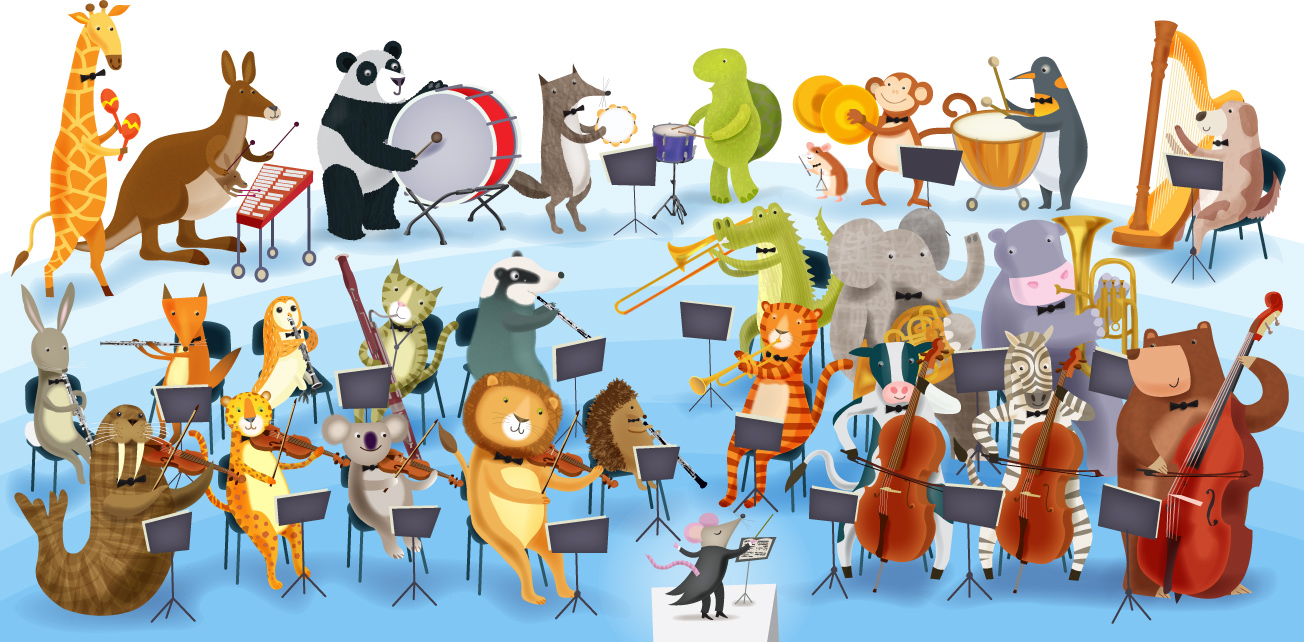 